Pracovný listPredmet: Rómska kultúra a reálieTéma: Predmet Rómska kultúra a reálieRočník: šiesty, A variantMeno: ____________________________________1. Pozorne si prečítaj text.8. apríla si Rómovia na celom svete pripomínajú svoj sviatok – Medzinárodný deň Rómov. Tento dátum bol oficiálne vyhlásený ako deň Rómov, pretože 8. apríla 1971 sa v Londýne  poprední rómski predstavitelia z európskych krajín prvýkrát zjednotili  a prihlásili sa k Indii ako krajine svojho pôvodu, k etnickému pomenovaniu Róm a k rómskemu jazyku. Dohodli sa aj na používaní vlastnej vlajky a hymny (Gelem, gelem). Rómska vlajka pozostáva z dvoch pruhov - spodného zeleného, symbolizujúceho prírodu a horného modrého, predstavujúceho oblohu. V strede sa nachádza červené vozové koleso so šestnástimi špicami. Keďže také isté koleso je aj na štátnej vlajke Indie, Rómovia sa týmto spôsobom prihlásili ku krajine, z ktorej ich predkovia odišli pred tisícročím. Krajina pôvodu, etnické pomenovanie a spoločný jazyk tvoria základ ich histórie a kultúry.Odpovedz na nasledujúce otázky:Kedy si pripomíname Medzinárodný deň Rómov?________________________________________Ktorú krajinu označujú Rómovia ako krajinu svojho pôvodu?________________________________________Napíš aspoň dve veci, na ktorých sa dohodli rómski predstavitelia v Londýne._________________________________________________________________________2. Dopíš chýbajúce slová rómskej hymny. Vyber z nasledujúcich slov:        Romale, dromenca, familija, čhavale, GelemGelem, ______________, lungone dromenca,
Malaďiľom bachtale Romenca.
Aj, Romale, aj ____________.
Aj, ______________, aj čhavale.Aj, Romale, khatar tumen aven?
Le cerhenca, bachtale ________________?The man esas bari ____________________,
Murdarďa la e kaľi legija.3. Vyfarbi rómsku vlajku a napíš, čo vyjadrujú jednotlivé farby a znaky na vlajke.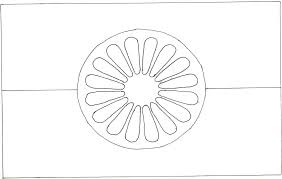 ________________________________________________________________________________________________________________________________________________________________________